Artisans MarketMount Morgan Citizens’ Club fundraiserPh 0428 854 707 – 8 am to 4pm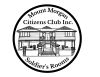 The Soldiers’ Rooms 18 Morgan St Craft & Art by local artisans,Devonshire tea café, limited eftpos available, cash preferred